Practice reportThe student submits the practice report in an electronic form no longer than 1 week after the end of a practice The date of ending the practice is essential. The range of the report is at 1000 - 1500 words. Please follow the predefined structure and the required content. Description of the facility of the practice - name of the facility, address, types of provided services, founding organization, target group of clients, description of activities, procedures, types of funding – maximum 100 words. Description in your own words. Do NOT copy from websites!!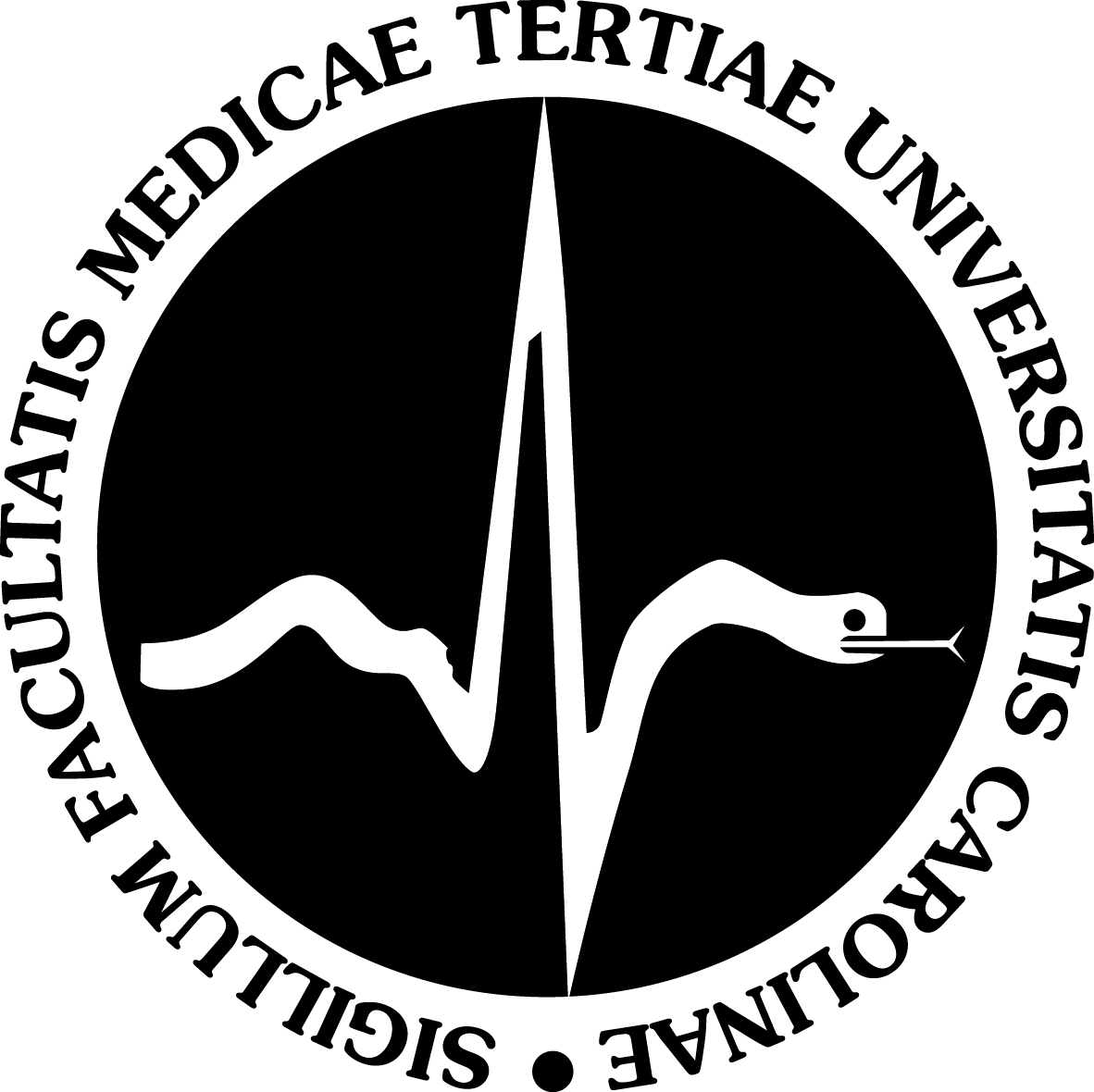 Case study of ONE patient/client - describe the impact of disease or handicap on the client, his family, social status, how the disease or handicap affects self-sufficiency in normal daily activities,  the care provided to the client, the client´s appraisal of the provided care, how does the client communicate with his surroundings, including the healthcare personnel and the studentsRole of the student - personal goal, learning outcomes, self-reflectionTeachers of the Department of Nursing at the Charles University 3rd Medical school evaluate the report. Positive evaluation is usually just a few words and means approval of the report. After approval, the contact person, who has been mentioned by the student in the application to individual practice, or the person, who has been mentioned by the student in the application to organized practice, will receive e-mail with information about availability of your report and with a request for electronic evaluation. The e-mail is sending automatically, there is no other way for request of evaluation.If the report doesn’t meet all the criteria, it will be returned to the student with a verbal comment and an appeal to change the drawbacks.